التمرين الأول :   مثل هذه الأشكال بالكسور المناسبة : 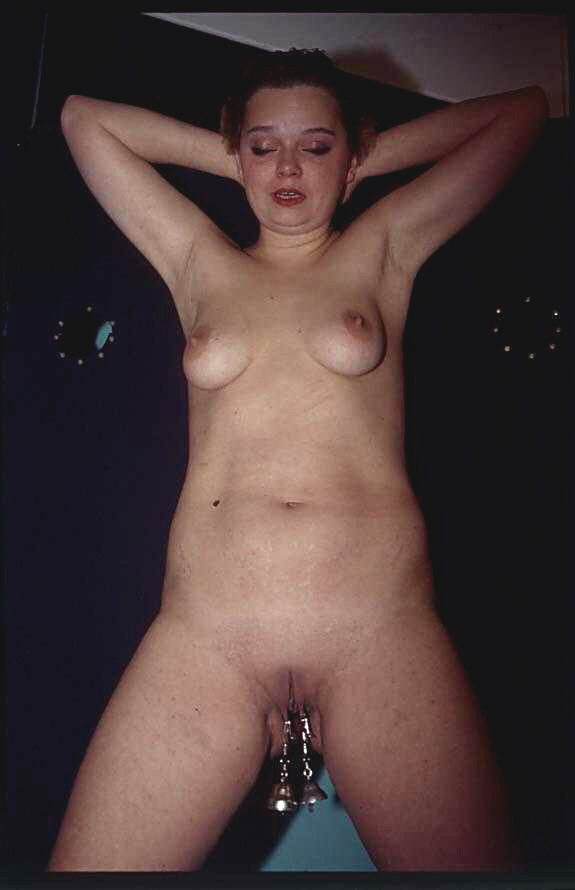  التمرين الثالث : من كل شكل مثل الأجزاء المضللة :على هذا التدريج ضع النقاط A, B, C, D, E, F : في كل  حالة ضلل الجزء الممثل بالكسر  PR      =    MN.  ST  =     MN.   MN  =     ST.  